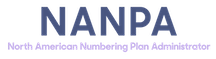 August 7, 2019Dyan Adams, INC Co-Chair (dyan.adams@verizon.com)Allyson Blevins, INC Co-Chair (allyson.blevins@charter.com)Dyan / Allyson - RE:  INC 166 (8/14/19 – 8/15/19) –Reclamation of Carrier Identification Codes (CICs)Carrier Identification Codes (CICs):After review of recent access/usage reports provided to NANPA by local exchange carriers, it has come to our attention that some entities have no FGB usage or FGD access (no activity) associated with the CICs assigned to them.  In these cases, letters have been sent to the address of record for each of these assignees via courier or USPS Priority Mail, advising them that in accordance with the CIC assignment guidelines they must advise NANPA within 60 days as to where their usage/access service has been established.Recently numerous letters sent to CIC assignees were returned to NANPA as undeliverable, marked “Addressee Unknown”, “Moved, Left No Address”, “Company Out of Business”, etc.  According to terms set forth in Section 6.2, “Administrator Responsibility”, of the CIC Assignment Guidelines, NANPA is to notify INC when these circumstances occur, and also to advise INC that the CICs will be reclaimed unless INC advises otherwise within 30 days.  The last known addresses of the CIC assignees on record in NANPA’s database have been provided on the attachment, as well as the associated CIC assignments.If you have any questions, please contact me at Tel. 571-363-3827 or by e-mail at nfears@somos.com.  Thank you.Sincerely,Nancy FearsNancy FearsManager – NumberingNorth American Numbering Plan AdministrationCarrier Identification Code(s):FGD:FGD CIC 0708Tex-Link Communications, Inc., Eva Fettig, Director of Regulatory AffairsLAST KNOWN ADDRESS:  4210 Coronado Ave., Stockton, CA. 95204FGD CIC 0713Northern Wisconsin L.D.S., Dennis Schroeder, OwnerLAST KNOWN ADDRESS:  P.O. Box 620, Woodruff, WI. 54568FGD CIC 1225Mark Nichols dba Global Telecom Solutions, Mark Nichols, PresidentLAST KNOWN ADDRESS:  2510 Mt. Diablo Scenic Blvd., Diablo, CA. 94528FGD CIC 5064Save Plus, Inc., Danny Davis, PresidentLAST KNOWN ADDRESSES:4025 W. McNab Rd. #E202, Pompano Beach, FL. 33069-6521 and4517 NW 51st St., Coconut Creek, FL. 33073FGD CIC 5222Global Teldata, Inc., Patrick Boyle, VPLAST KNOWN ADDRESSES:  2020 N. Leavitt St., Chicago, IL. 60657 and4700 N. Ravenswood Ave., Chicago, IL. 60640 and6825 Hobson Valley Drive #101, Woodridge, IL. 60517FGD CICs 5543 RNK, Inc., Beverly J. Gill, Network Provisioning ManagerLAST KNOWN ADDRESS:  333 Elm St. #310, Dedham, MA. 02026FGD CIC 5670World Wide Tele-Trans Company, Beau Hardison, VPLAST KNOWN ADDRESS:  8250 McNelly Rd., Bentonville, AR. 72712FGD CIC 5727MichTel, Inc., Kevin Fryover, CTOLAST KNOWN ADDRESS:   10 W. Huron St., Pontiac, MI. 48342FGD CIC 6268CadeTelCo, LLC dba All States Telephone Co., Santiago Vargas, Jr., ManagerLAST KNOWN ADDRESS:  6441 Pulpit Rock Drive., Colorado Springs, CO. 80918FGD CICs (continued)FGD CIC 7767RNK, Inc., Beverly J. Gill, Network Provisioning ManagerLAST KNOWN ADDRESS:  333 Elm St. #310, Dedham, MA. 02026FGB:FGB CIC 0221 Capital Telecommunications, Inc., Brian Rowland, Network SpecialistLAST KNOWN ADDRESS:  200 W Market St., York, PA. 17401FGB CIC 1708Tex-Link Communications, Inc., Eva Fettig, Director of Regulatory AffairsLAST KNOWN ADDRESS:  4210 Coronado Ave., Stockton, CA. 95204FGB CIC 1963Capital Telecommunications, Inc., Brian Rowland, Network SpecialistLAST KNOWN ADDRESS:  200 W Market St., York, PA. 17401